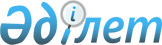 О создании рабочей группы для выработки предложений по решению вопроса ликвидации нефтяного амбара на месторождении "Узень" в Мангистауской областиРаспоряжение Премьер-Министра Республики Казахстан от 4 марта 2008 года N 52-р



      1. В целях выработки предложений по решению вопроса ликвидации нефтяного амбара на месторождении "Узень" в Мангистауской области, создать рабочую группу в следующем составе:

Сарсембаев                  - вице-министр охраны окружающей среды



Зейнулла Сакенович            Республики Казахстан, руководитель

Рахимбергенов               - председатель Комитета экологического



Мурат Магауович               регулирования и контроля Министерства



                              охраны окружающей среды Республики



                              Казахстан, заместитель руководителя

Темирханов                  - начальник управления контроля за



Кенес Каиргельдинович         состоянием окружающей среды Комитета



                              экологического регулирования и



                              контроля Министерства охраны



                              окружающей среды Республики



                              Казахстан, секретарь

Есематова                   - старший прокурор отдела Генеральной



Айганыс Бахытжановна          прокуратуры Республики Казахстан



                              (по согласованию)

Былкылов                    - заместитель председателя Комитета



Мажит Текешевич               административной полиции



                              Министерства внутренних дел



                              Республики Казахстан

Брекешев                    - начальник управления Департамента



Сериккали Амангалиевич        развития нефтяной промышленности



                              Министерства энергетики и минеральных



                              ресурсов Республики Казахстан

Бисенов                     - начальник управления



Бахыт Айдарханович            природопользования акимата



                              Мангистауской области

Сиражев                     - директор Департамента охраны труда и



Нурлан Жаксыгалиевич          окружающей среды акционерного



                              общества "Национальная компания



                              "КазМунайГаз" (по согласованию)

Лебедь                      - заместитель директора Департамента



Валентина Ивановна            правового обеспечения акционерного



                              общества "Национальная компания



                              "КазМунайГаз" (по согласованию)

Адиев                       - директор Департамента охраны труда и



Руслан Курбанович             окружающей среды акционерного



                              общества "Разведка Добыча



                              "КазМунайГаз" (по согласованию)

Жолдасов                    - заместитель директора Департамента



Едге Бактыгалиевич            добывающих активов акционерного



                              общества Национальная компания



                              "Казмунайгаз" (по согласованию)




      2. Рабочей группе до 1 июня 2008 года выработать и внести на рассмотрение Правительства Республики Казахстан предложения по решению вопроса ликвидации нефтяного амбара на месторождении "Узень" в Мангистауской области.




      3. Разрешить рабочей группе в установленном порядке привлекать специалистов центральных и иных государственных органов и организаций для выполнения возложенных на рабочую группу задач.




      4. Контроль за исполнением настоящего распоряжения возложить на Министерство охраны окружающей среды Республики Казахстан.

      

Премьер-Министр


					© 2012. РГП на ПХВ «Институт законодательства и правовой информации Республики Казахстан» Министерства юстиции Республики Казахстан
				